教師養成講座コースB（12時間）in ニューデリー　初中等日本語教師対象Teachers’ Training Course B (12 Hours) in New Delhi for Japanese teachers of primary and middle schools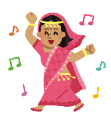 わたしの町をPR!　ゆるキャラをデザインしよう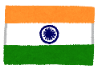 Let’s design YURU-KHYARA of my city for PR! Pre-task名前：（　　　　　　　　　　　）学校名：（　　　　　　　　　　　）・・・・・・・・・・・・・・・・・・・・・・・・・・・・・・・・・・・・・・・・・・・・・・・・・※　日本語で書いてください。Please answer in Japanese.
事前課題１　あなたの町の、有名なもの、場所についてAbout famous products of your city, famous things and places１　あなたはどこに住んでいますか。　　Where do you live?２　あなたの町（国）に、名産品、有名なもの、ゆうめいな場所などがありますか。　　Do you have famous products, famous things, famous places etc in your city or India?はい　　　いいえ３　その名前と、せつめいを短くかいてください。     Please write its name and description briefly.   例：サリー　１枚の布。女性のためのな服。４　３で書いたものを、だれにおすすめしたいですか。理由もかいてください。　　Who would you like to recommend the things you wrote in 3?　Please write a reason.事前課題２　あたらしい言葉をしらべましょう　　　　　　Please check new words.あたらしいことば　：　①　ゆるい　　　②　ゆるキャラ１　「ゆるい」の意味を英語で書いてください。　　Please write the meaning of "YURUI" in English.２　「ゆるい」を使って、日本語で例文を３つ書いてください。    Please write three sentences using “YURUI”in Japanese.（１）（２）３　あなたの町に、「ゆるキャラ」がいますか。    Do you have "YURU-KYHARA" in your city?　　はい　　　　いいえ４　「はい」の人は、「ゆるキャラ」の写真かイラストをはってください。　　If your answer is Yes, please attach the photo of the  “YURU-KHYARA” of your city.※をしてコースにってきてください。　Please print out this pre-task in one side paper. 